О направлении графиков обработки экзаменационных работ и апелляций о несогласиис выставленными баллами при  проведенииосновного и дополнительного этапов ГИА-11 в 2019 годуМинобразование Ростовской области направляет график обработки экзаменационных работ основного этапа государственной итоговой аттестации 
по образовательным программам среднего общего образования (далее – ГИА-11) 
в 2019 году (приложение № 1), график обработки апелляций о несогласии 
с выставленными баллами основного этапа ГИА-11 в 2019 году (приложение № 2), график обработки экзаменационных работ дополнительного (сентябрьского) этапа ГИА-11 в 2019 году (приложение № 3), график обработки апелляций о несогласии 
с выставленными баллами дополнительного (сентябрьского) этапа ГИА-11 в  2019 году (приложение № 4) для использования в работе и доведения до сведения всех заинтересованных лиц.Прошу организовать информирование обучающихся и их родителей (законных представителей), выпускников прошлых лет о сроках обработки экзаменационных работ и апелляций о несогласии с выставленными баллами, представленных 
в  вышеуказанных графиках. Приложение: в электронном виде.Анна Викторовна Власова(863)269-57-42 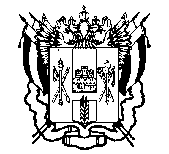 ПРАВИТЕЛЬСТВО  РОСТОВСКОЙ  ОБЛАСТИМИНИСТЕРСТВООБЩЕГО  И  ПРОФЕССИОНАЛЬНОГООБРАЗОВАНИЯРОСТОВСКОЙ ОБЛАСТИ(минобразование Ростовской области)пер. Доломановский, . Ростов-на-Дону, 44082тел.   (86) 240-4-97  факс (86) 267-86-44E-mail: min@rostobr.ruhttp://www.rostobr.ru[REGNUMDATESTAMP]  на № ________________  от  ____________________      Руководителяммуниципальных органов,осуществляющих   управление    в сфере образованияЗаместитель министра - начальник управления непрерывного образования[SIGNERSTAMP1]А.Е. Фатеев